Academies Enterprise Trust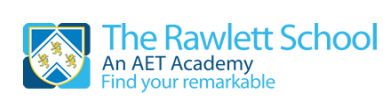 Job DescriptionJob Title:	Business Administration ApprenticeLocation:		The Rawlett SchoolHours of work:	 	37 hours per weekPurpose of the Role:During the 15 - 18 months of the apprenticeship you will be assigned an Assessor and will work towards the Business Administration standard which has highly transferable knowledge, skills and behaviours which can be applied across all sectors. You will also complete a Diploma in Business Administration Level 3. You may also be required to complete Literacy, Numeracy and IT Functional Skills (this will be determined by existing qualifications). Training will be mainly through workplace assessment which will take place every 4 weeks.To promote and adhere to the Trust’s values to be unusually brave, discover what’s possible, push the limits and be big hearted. Responsibilities: Main Duties: (After receiving appropriate training and guidance)To provide a warm welcome to visitors arriving at the reception of the 6th Form CentreTo receive and make telephone callsRedirect calls as appropriate and take adequate messages when requiredTo undertake research as and when necessaryTo assist in organising diaries and meetings for the teamTo assist in ensuring documents are filed and stored appropriatelyTo organise and minute any meetings deemed necessary by the line managerTo prepare correspondence when necessaryTo assist with updating the academy’s social media accountsTo assist with updating the academy’s websiteTo successfully complete apprenticeship training, by meeting regularly with your apprenticeship assessor and Internal Verifier, travelling to training when required and completing all assessment material in a timely fashion.This job description is a guide to the duties the post holder will be expected to undertake. It is not intended to be exhaustive or exclusive and will be subject to change as working requirements dictate and to meet the organisational requirements of Academies Enterprise Trust.Permanent Appointments and advanced level apprenticeshipsDue to operational requirements apprentices cannot be guaranteed a permanent job or higher level apprenticeship on completion of their apprenticeship. Where a suitable permanent job or an advanced level apprenticeship opportunity becomes available in their training academy or other Academies Enterprise Trust academies apprentices are strongly encouraged to apply for it and subject to satisfactory completion of their apprenticeship and suitable qualifications / experience will be guaranteed an interview.Employee value proposition:We passionately believe that every child can discover their own remarkable life. It’s what motivates us around here. We know this vision requires something extra. Which is why at AET, you’ll find more. More opportunities, so you can forge your own path. More care and support, so you can prioritise what matters most. More purpose, for you and for the children we’re inspiring. Come inspire their remarkable with us.Our values: The post holder will be expected to operate in line with our values which are:Be unusually braveDiscover what’s possible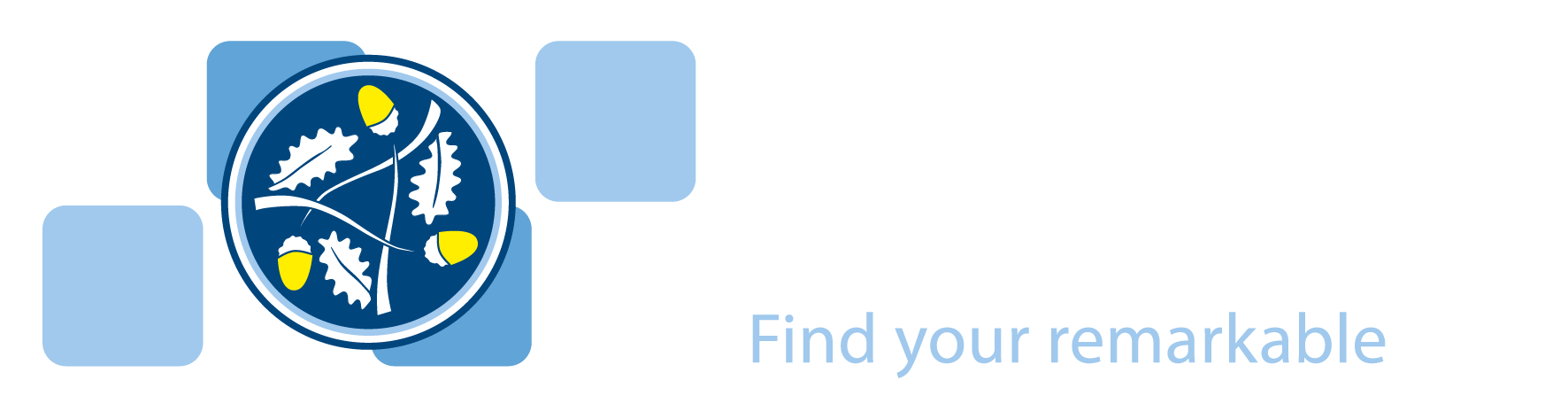 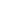 Push the limitsBe big hearted Other clauses:1.    The above responsibilities are subject to the general duties and responsibilities contained in the Statement of Conditions of Employment Pay and Conditions.2.	This job description allocates duties and responsibilities but does not direct the particular amount of time to be spent on carrying them out and no part of it may be so construed.3.	The job description is not necessarily a comprehensive definition of the post.  It will be reviewed at least once a year and it may be subject to modification or amendment at any time after consultation with the holder of the post.4.	This job description may be varied to meet the changing demands of the academy at the reasonable discretion of the Principal/Group/Chief Executive5.	There may be occasions when it will be necessary to cover other Administrative roles within the academy or to work with the administrative team when there are peaks and pressing issues.  6.	This job description does not form part of the contract of employment.  It describes the way the post holder is expected and required to perform and complete the particular duties as set out in the foregoing.7.    Postholder may deal with sensitive material and should maintain confidentiality in all academy related matters.Safeguarding                                                      	We are committed to safeguarding and protecting the welfare of children and expect all staff and volunteers to share this commitment.  A Disclosure and Barring Service Certificate will be required for all posts. This post will be subject to enhanced checks as part of our Prevent Duty.Person SpecificationJob Title: General headingDetailEssential requirements:Desirable requirements:QualificationsQualifications required for the roleGSCE Maths, English and ICT (A – C or 4 -9) or equivalent or be willing to work towardsFunctional SkillsYou must be resident in England and havethe right to work in UK, aged over 16 and notin full time education5 GCSE (Grade A- C or 4 - 9)or equivalent including anMaths, English and ICTKnowledge/ExperienceSpecific knowledge/experience required for the roleGood record of attendance and conduct atschool / college or in previous employment.Work experience within anoffice environmentSkillsAbility to use Microsoft Office including Word,Excel and Outlook or equivalentConfidence and desire to develop ability tocommunicate with people at all levelsEffective verbal and listening communicationskillsDesire to develop excellent customer focusskillsDesire to develop analytical and problemsolving skillsDesire to develop decision making skillsThe ability to work on own initiative or withoutsupervision for short periods of time.Developing the ability to work as part of ateamDeveloping good organisational skillsDeveloping the ability to work under pressureand be flexible where neededThe ability to remain calm at all timesPersonal CharacteristicsValues Ability to demonstrate, understand and apply our valuesBe unusually braveDiscover what’s possiblePush the limitsBe big hearted Special RequirementsSuccessful candidate will be subject to an enhanced Disclosure and Barring Service CheckRight to work in the UKEvidence of a commitment to promoting the welfare and safeguarding of children and young peoplePrepared to travel for training as and whenrequired